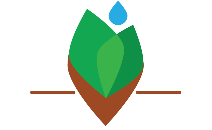 AGRONOMSKA ŠKOLA ZAGREB, GJURE PREJCA 2, Zagreb 10040KLASA: 007-04/24-01/05URBROJ: 251-104-01-24-1Zagreb, 08. travnja 2024. godineČlanovima Školskog odbora- svimaPredmet: Poziv na 35. sjednicu Školskog odbora- dostavlja seSjednica Školskog odbora održati će se  11. travnja 2024. godine u 17,30 sati u  prostorijama Agronomske škole Zagreb sa sljedećimSadržajem rada:Verifikacija sadržajaOtvaranje pristiglih ponuda po natječaju za ravnatelja/icuAktualnostiRazličitoMolimo Vas da se odazovete pozivu.Predsjednica Školskog odbora:Željka Tolić, dipl. ing.